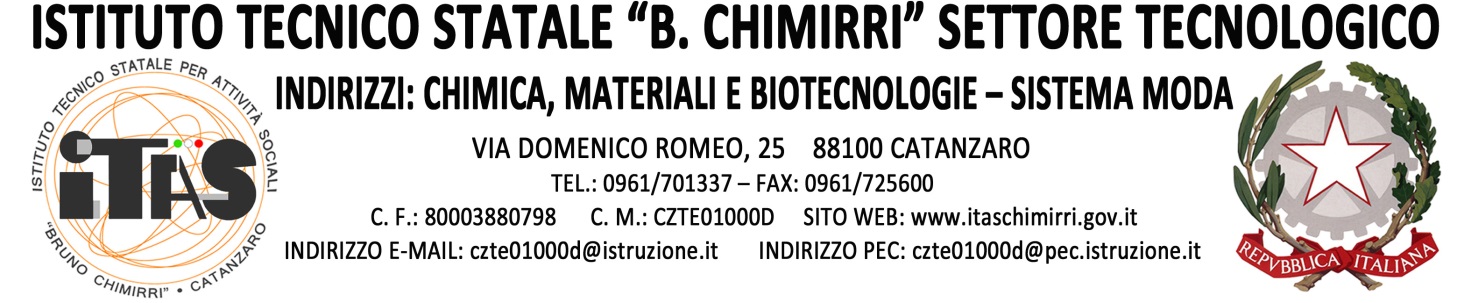 Avviso n.7                                                                        Catanzaro, 13 Ottobre 2020                                                                              Alla cortese attenzione Sig.ri Docenti                                                                                    SEDEConvocazione Collegio dei Docenti.  Si avvisano i docenti tutti che il giorno 19 (diciannove) del mese di Ottobre dell’anno 2020, dalle ore 15:00 alle ore 16,30 in modalità a distanza (Meet di G-Suite) si riunirà il Collegio dei Docenti per discutere e deliberare i seguenti punti all’ordine del giorno:Approvazione verbale della seduta precedenteAttribuzione delle Funzioni Strumentali al PTOFReport/proposte di DipartimentiDelibera approvazione progetti curriculari ed extracurriculariReferenti INVALSI, formazione docenti, PONNomina commissioniPiano di formazione docenti a.s.2020/21Informativa sicurezzaNomina organo di garanziaInformativa su Educazione degli AdultiDelibera didattica a classi aperteDelibera organizzazione e rimodulazione attività didattica nei laboratoriComunicazioni del DSI docenti che, per diverse ragioni non parteciperanno alla suddetta attività, sono tenuti a comunicarlo agli uffici di Segreteria tramite email.		IL DIRIGENTE SCOLASTICO                                                                                                        Roberto Caroleo firma autografa sostituita a mezzo stampa 	                                         ex art.3 c.2 D.Lgs n.39/93